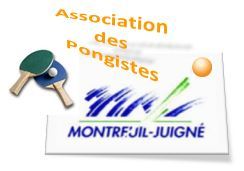 Retrouvez-nous le samedi 8 octobre 2016 à la salle de ping (Jacques Secretin) à Montreuil-Juigné pour une après-midi conviviale pour un tournoi de double.Horaire : 13h30 – 18h00 (début 14h00)Tarif : GratuitConstitution des doubles : Libre (maximum 1 seul classé ou 1 ancien classé par double).Buvette sur place.Inscription le mardi soir à l’entrainement de Jérôme ou par mail jerome.perez924@dbmail.com ou sur place.